Orientaciones para trabajo semanal a distancia  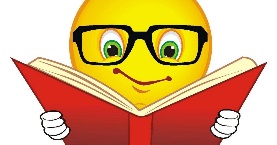 Orientaciones para trabajo semanal a distancia  Orientaciones para trabajo semanal a distancia  Profesor/ a:       Marcela Silva Suarez                                                                      Teléfono:  Correo: msilva@mlbombal.clAsignatura:      Matemáticas         Curso:5° Básico Semana: 8Unidad: II Objetivo de la Clase: Realizar cálculos que involucren las cuatro operaciones, aplicando las reglas relativas a paréntesis y la prevalencia de la multiplicación y la división por sobre la adición y la sustracción cuando correspondaIndicaciones para el trabajo del estudiante: debes trabajar con tu libro y el cuaderno de ejercicios, puedes usar una hoja para resolver los cálculos..- Leer atentamente las indicaciones de cómo resolver los  ejercicios combinados  de la pagina 76,77 y 78,y luego realizar las actividades.Puedes apoyarte del siguiente video https://www.youtube.com/watch?v=iETzIsOjF-ULuego resuelve los ejercicios del 1 al 8 del libro.A continuación trabaja en tu texto de ejercicios resolviendo las páginas Pág.  28 ejercicios 1 y 2Pág.  29  ejercicios 3 Pág.  29  ejercicios 1 y 2Pág.  30  ejercicios 3Pág.  31 y 32  ejercicio 1 completoProfesor/ a:       Marcela Silva Suarez                                                                      Teléfono:  Correo: msilva@mlbombal.clAsignatura:  Ciencias Naturales         Curso:5° Básico Semana: 7Unidad: I Organización de los seres vivos. Sistemas del cuerpo humano.Objetivo de la Clase: Analizar y describir las características de los océanos y lagos; variación de temperatura, luminosidad y presión en relación con la profundidad;  diversidad de flora y fauna, movimiento de las aguas, como olas, mareas, corrientes (el niño y Humboldt).Indicaciones para el trabajo del estudiante: : observa los siguientes videosA continuación lee la página 56 de tu texto Lee la página 58 y responde las preguntas.Luego:LINKS DE INTERÉS: revisa cada uno de estos videoshttps://www.youtube.com/watch?v=c-uIBhOuUwIhttps://www.youtube.com/watch?v=zabVr2bGrikhttps://www.youtube.com/watch?v=RKvz9DsZSLwTrabaja con tu texto escolar en las páginas  62 y 63. Responde las preguntas en tu cuaderno.Profesor/ a:       Marcela Silva Suárez                                                                      Teléfono:                                          Correo: msilva@mlbombal.clAsignatura:      Tecnología        Curso:5° Básico Semana: 7Unidad: II Análisis crítico de objetos tecnológicos. Propuesta gráfica de sus transformaciones en cuanto a su función, aplicación y diseñoObjetivo de la Clase; Planificar la elaboración de objetos tecnológicos, incorporando la secuencia de acciones, materiales, herramientas, técnicas y medidas de seguridad necesarias o alternativas para lograr el resultado deseado, discutiendo las implicancias ambientales y sociales de los recursos utilizadosIndicaciones para el trabajo del estudiante:https://www.youtube.com/watch?v=LD7M3AEEoRw1.- Después de observar el video comenta la información con tu familia 2.- Elije un objeto tecnológico y  confecciónalo con material reciclado3.- En una hoja describe tu objeto tecnológico, anotando 5 ventajas y 5 desventajas de tu objeto 